Центр научной мысли зарегистрирован в Федеральной службе по надзору в сфере связи, информационных технологий и массовых коммуникаций (Роскомнадзор) как сетевое издание, осуществляющее образовательную и культурно-просветительскую деятельность. Свидетельство о регистрации ЭЛ № ФС 77-63987, выдано 18 декабря 2015 года.Целями Фестиваля являются:выявление лучших работ - результатов деятельности учащихся школ, лицеев, колледжей, воспитанников детских домов и других образовательных учреждений и учреждений дополнительного образования, студентов и любого желающего;активизация внеклассной и внешкольной работы;развитие у обучающихся и граждан творческих способностей и интереса к научно-исследовательской деятельности;создание необходимых условий для поддержки одарённых детей.Фестиваль проводится по двум разделам и по следующим направлениям и номинациям:Раздел 1. «Юность и талант» (для дошкольников, учащихся школ, колледжей, лицеев и т.п., студентов).Направление 1. Конкурс фотографий, рисунков и поделок.Номинация 1.1. "Зимние пейзажи " (код 1)Номинация 1.2. "Времена года" (код 2)Номинация 1.3. "Культурные места моей Родины" (код 3)Направление 2. Литературный конкурс (эссе, рассказы, стихи, очерки и т.п.).Номинация 2.1. "Культура и её место в моей жизни" (код 8)Номинация 2.2. "Моё хобби" (код 9)Направление 3. Конкурс презентаций. Номинация 3.1. Культурное наследие (код 15)Номинация 3.2. Живопись, архитектура (код 16)Раздел 2. «Опыт и мудрость» (для учителей, преподавателей, работников ДОУ, учреждений дополнительного образования).Направление 4. Литературный конкурс (эссе, рассказы, стихи, очерки и т.п.).Номинация 4.1. "Моя профессия - мой выбор" (код 22)Номинация 4.2. "Моё хобби" (код 23)Направление 5. Конкурс презентаций.Номинация 5.1. 2019 год - год Театра в России (код 29)Номинация 5.2. Моя профессия - мой выбор (код 30)Номинация 5.3. Разработка внеклассного мероприятия (код 31)Номинация 5.4. Разработка лекции, урока, занятия (код 32)Номинация 5.5. Моё образовательное учреждение (код 33)Сроки проведения Фестиваля:Конкурс проводится в три этапа.III. Необходимые документы для участия в ФестивалеДля участия в фестивале необходимо в адрес оргкомитета направить:- заявку на участие;- оплату регистрационного взноса.Заявка высылается по электронной почте непосредственно в Оргкомитет. Название файла по фамилии участника Фестиваля.IV. Форма заявки и требования к ее оформлению (заполнение строго по форме и образцу со всеми данными, ничего из заявки не удалять!)ЗАЯВКАНА УЧАСТИЕ В XIII МЕЖДУНАРОДНОМ ФЕСТИВАЛЕ «КАЛЕЙДОСКОП»В случае, если участник принимает участие в разных направлениях, заявка оформляется отдельно по каждому направлению.V. Правила участия в ФестивалеУсловия участия в Фестивале регламентируется Положением о Международном фестивале «Калейдоскоп», проводимым Центром научной мысли. Данное положение размещено на сайте Центра научной мысли в разделе «Фестиваль». ВНИМАНИЕ. Подача заявки для участия в Фестивале означает согласие участника со всеми пунктами Положения о Международном Фестивале «Калейдоскоп». Данное положение размещено на сайте Центра научной мысли.VI. Финансовые условия участия в ФестивалеСтоимость участия в Фестивале – направления 1 – 3: 200 руб. за одно направление и номинацию, если участие предусмотрено не в одном направлении и номинации, то стоимость за участие в каждом последующем направлении и номинации – 150 руб. Направления 4 – 5: стоимость 500 руб., если участие предусмотрено не в одном направлении и номинации, то стоимость за участие в каждом последующем направлении – 300 руб. По итогам участия в Фестивале каждый участник может получить диплом участника. После отправления заявки на участие в Фестивале по электронной почте в ответ Вам будет выслано письмо, в котором будут указаны реквизиты для оплаты. Каждый диплом оплачивается отдельно.Для жителей ближнего и дальнего зарубежья, ввиду больших затрат на почтовые расходы, стоимость участия в конкурсе увеличивается на 200 рублей, справка – 200 рублей, медаль – 1600 рублей, диплом – 300 рублейКаждый участник может получить медаль за участие в фестивале (стоимость 1500 рублей, для жителей зарубежья 1600 рублей) и кубок стоимость 1300 рублей, для жителей зарубежья 1400 рублей)Просьба до получения ответа Оргкомитета заранее участие в Фестивале не оплачивать.VII. Контрольные даты VIII. КонтактыЦентр научной мысли www.tagcnm.ruИнформация о Конкурсе представлена в разделе «Текущие мероприятия» далее «Конкурсы для учащихся».Контактное лицо: Самусенко Ольга Сергеевна, главный специалист Центра научной мысли.  Главный офис тел. 8(8634) 391-470 с 900ч. до 1800ч., перерыв с 1300 до 1400 (по будням), Заявки на конкурс и вопросы направлять по электронной почте konkurs@tagcnm.ru, с пометкой в теме письма «Фестиваль».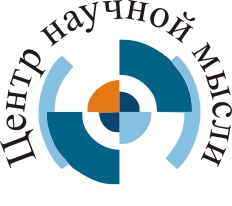 www.tagcnm.ruИНФОРМАЦИОННОЕ ПИСЬМОЦентр научной мысли (г. Таганрог)приглашает Вас принять участиев XIII Международном Фестивале«Калейдоскоп»(01.02.-04.03.2019 г.)ЭтапыСрокиПодготовительный(отправка заявки, оплата регистрационного взноса)01 февраля – 28 февраля 2019 г.Основной (отправка работ)По мере готовности работы (после оплаты) до 04.03.2019 г.Заключительный(оценка работ, подведение итогов фестиваля)25 марта 2019 г.I. Данные об участнике конкурсаI. Данные об участнике конкурсаI. Данные об участнике конкурсаФамилия, имя, отчество (полностью) участникаФамилия, имя, отчество (полностью) учителя/научного руководителя, должностьНомер и наименование направленияНомер и наименование номинацииКод номинацииПолное наименование (без сокращения) учебного заведенияПочтовый адрес участника с почтовым индексом (именно на этот адрес будет отправлен диплом)Код региона1ФИО полностью получателя письма на почтеТелефон домашнийТелефон мобильный (пример, 79000000000)E-mailII.Данные о заказе дополнительных услугII.Данные о заказе дополнительных услугII.Данные о заказе дополнительных услугНазвание услугиЦена за ед.(да, нет)Нужен ли диплом участника конкурса260 руб.– для жителей России300 руб. – для жителей зарубежьяНужен ли диплом учителю, подтверждающий подготовку участника к конкурсу260 руб.– для жителей России300 руб. – для жителей зарубежьяСмс-информирование об отправке наградных материалов (Рекомендуется!) (Только для жителей России)60 руб.Справка, подтверждающая участие в конкурсе165 руб.– для жителей России200 руб. – для жителей зарубежьяСправка, учителю подтверждающая подготовку участника к конкурсу165 руб.– для жителей России200 руб. – для жителей зарубежьяМедаль1 участника конкурса 1500 руб. – для жителей России1600 руб. – для жителей зарубежьяМедаль учителю 1500 руб. для жителей России1600 руб. – для жителей зарубежьяКубок1 участника конкурса 1300 руб. – для жителей России1400 руб. – для жителей зарубежьяКубок учителю1300 руб. – для жителей России1400 руб. – для жителей зарубежьяПодавая заявку для участия в Конкурсе я ознакомлен(а) со следующими документами: 1. Публичный договор-оферта о предоставлении услуг (публичная оферта) доступном на сайте www.tagcnm.ru в разделе документы.2.Положением о «Международном конкурсе детского и юношеского творчества и педагогического мастерства «Парус надежды»3.Памяткой участника Конкурса.Подавая заявку для участия в Конкурсе я ознакомлен(а) со следующими документами: 1. Публичный договор-оферта о предоставлении услуг (публичная оферта) доступном на сайте www.tagcnm.ru в разделе документы.2.Положением о «Международном конкурсе детского и юношеского творчества и педагогического мастерства «Парус надежды»3.Памяткой участника Конкурса.Подавая заявку для участия в Конкурсе я ознакомлен(а) со следующими документами: 1. Публичный договор-оферта о предоставлении услуг (публичная оферта) доступном на сайте www.tagcnm.ru в разделе документы.2.Положением о «Международном конкурсе детского и юношеского творчества и педагогического мастерства «Парус надежды»3.Памяткой участника Конкурса.Подавая данную заявку, я даю согласие на обработку моих персональных данных, указанных мною на этой странице Подавая данную заявку, я даю согласие на обработку моих персональных данных, указанных мною на этой странице Подавая данную заявку, я даю согласие на обработку моих персональных данных, указанных мною на этой странице Медаль1 выполнена из сплавов металла, покрытие под античное золото или серебро, толщина медали 3 мм, диаметр 70 мм. В обечайке медали есть отверстие для крепления. Медаль упакована во флокированную коробочку, красную или синюю, внутри которой флокированный ложемент и текстильная обшивка крышки. Поздравительный текст печатается на гладком металлическом (под золото или серебро) вкладыше диаметром 50 мм.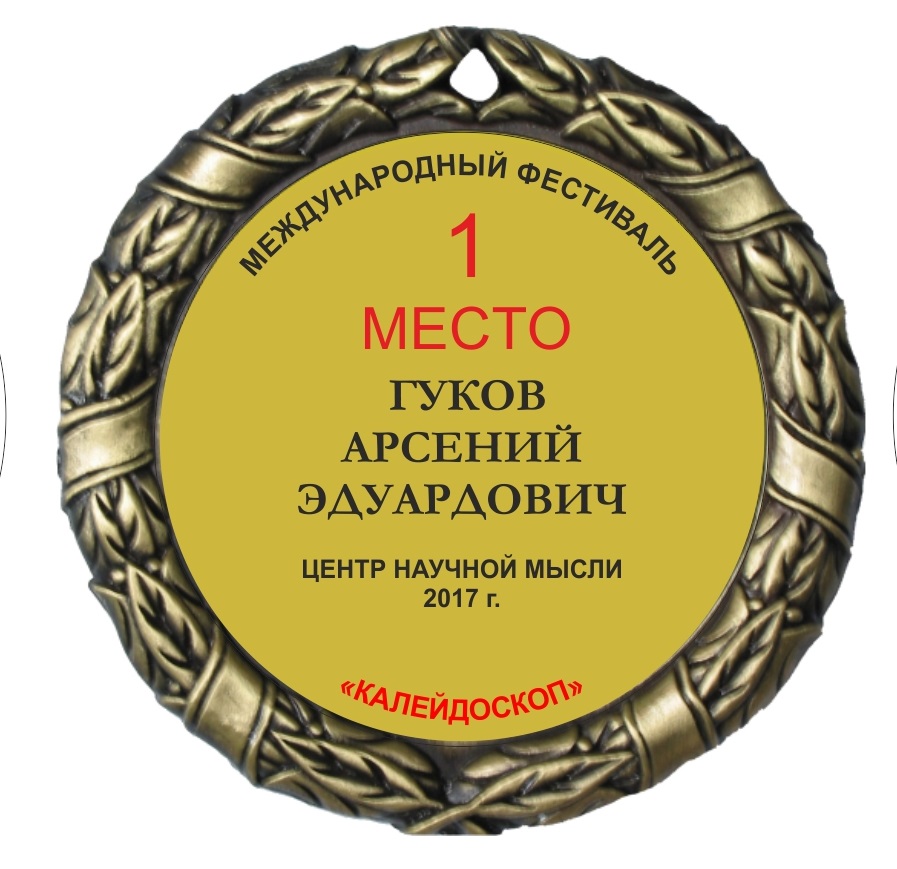 Кубок2 представляет собой фигуру с держателем медали из металлизированного пластика на мраморном пьедестале. Высота кубка 18,5 см. На медали полноцветная печать (на металлическом вкладыше). 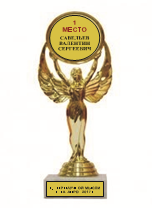 - прием заявокдо 28 февраля 2019 г.- сроки оплатыВ течение 3-х дней после получения подтверждения Оргкомитета Фестиваля- извещение о принятии заявки- регистрация заявки- объявление результатов конкурсапо принятии заявкив течение 3 дней с момента получения25 марта 2019 г.